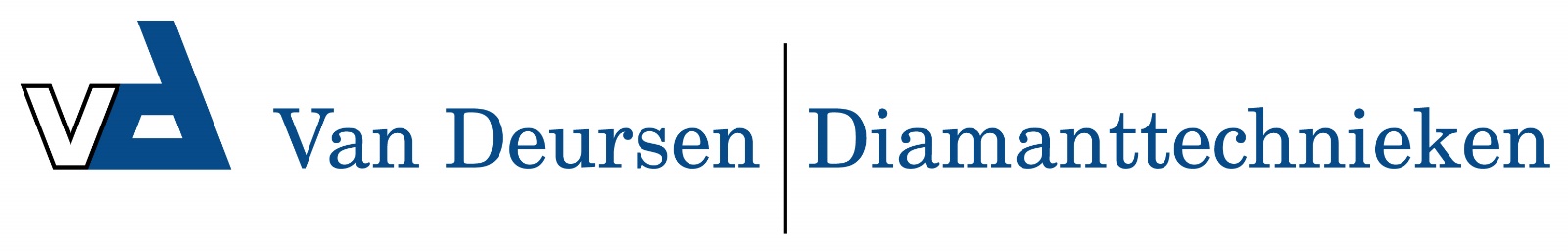 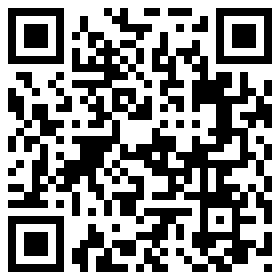 Draadnagel (1)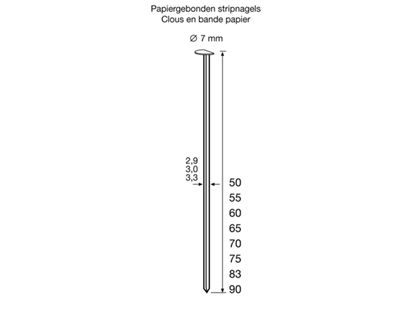 Geschikt voor gebruik in:
DutackPro gastacker S3390G34Artikelnummerdraaddiktelengtemateriaalinhoud per doos51500202,8 mm50 mmverzinkt500051500212,8 mm60 mmverzinkt500051500222,8 mm65 mmverzinkt400051500272,8 mm70 mmverzinkt400051500232,8 mm75 mmverzinkt4000